Schülerlisten in Scan-Kopie: 1924 bis 1944
sowie Alphabetische Listen von G bis Z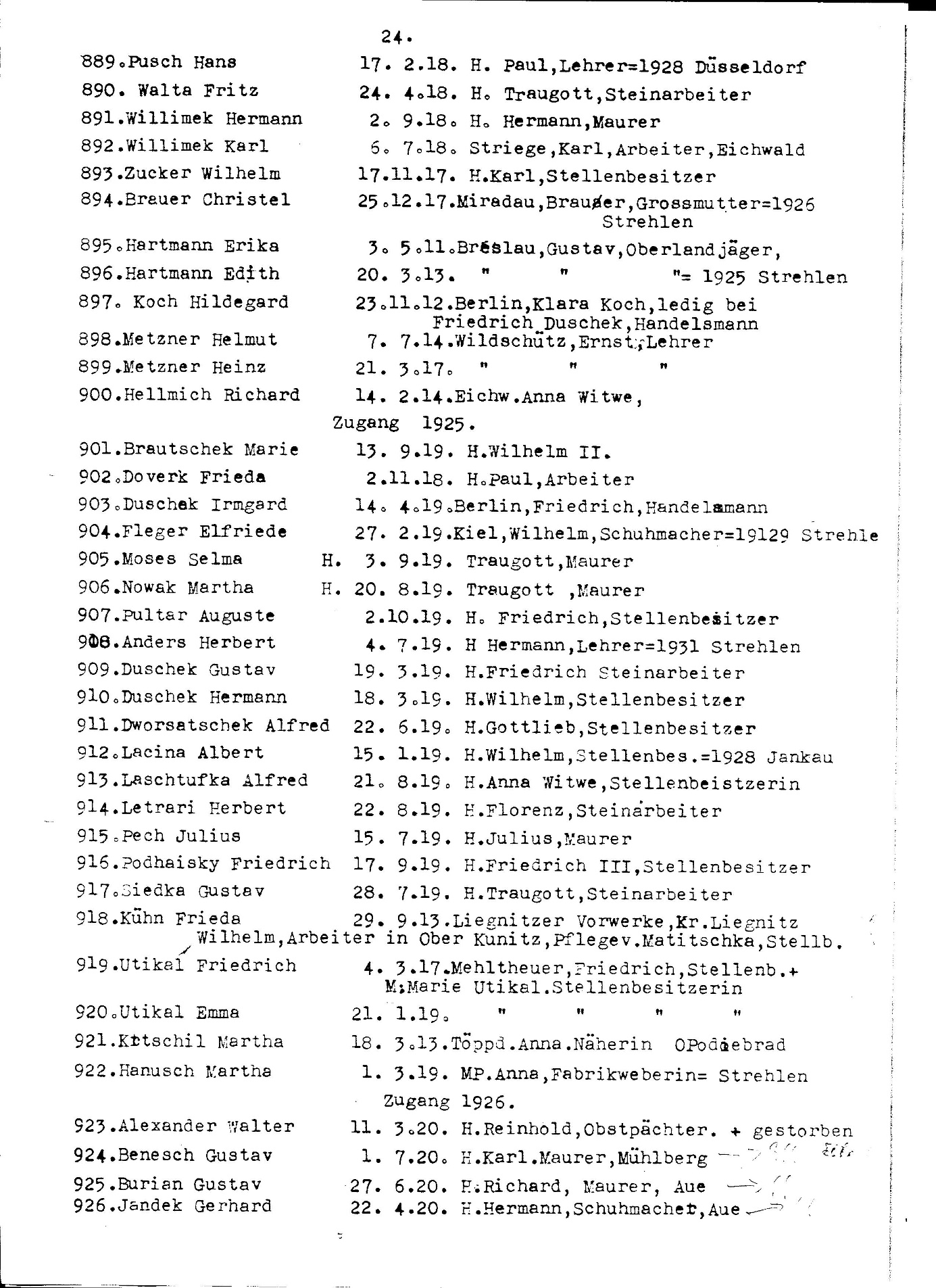 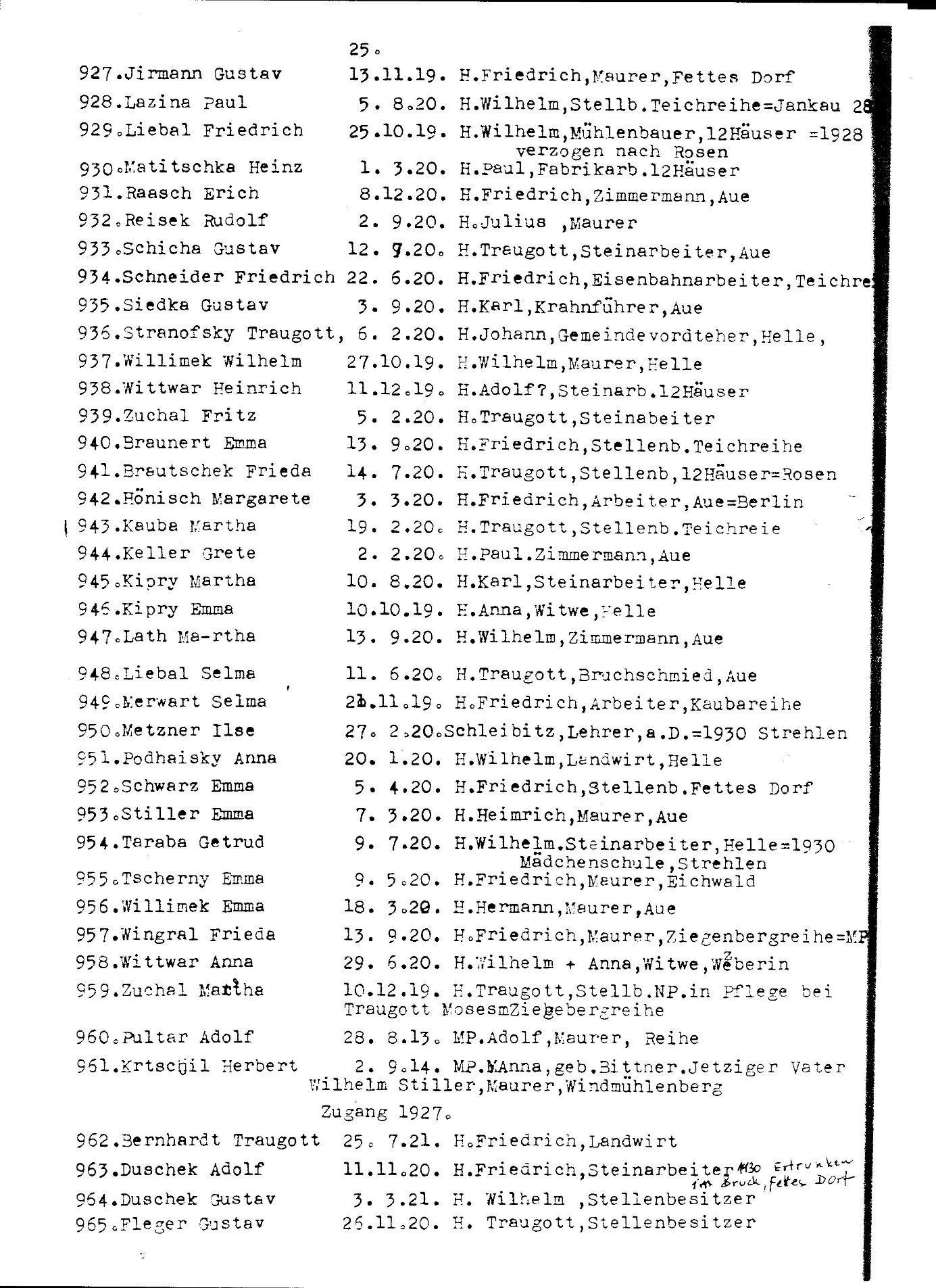 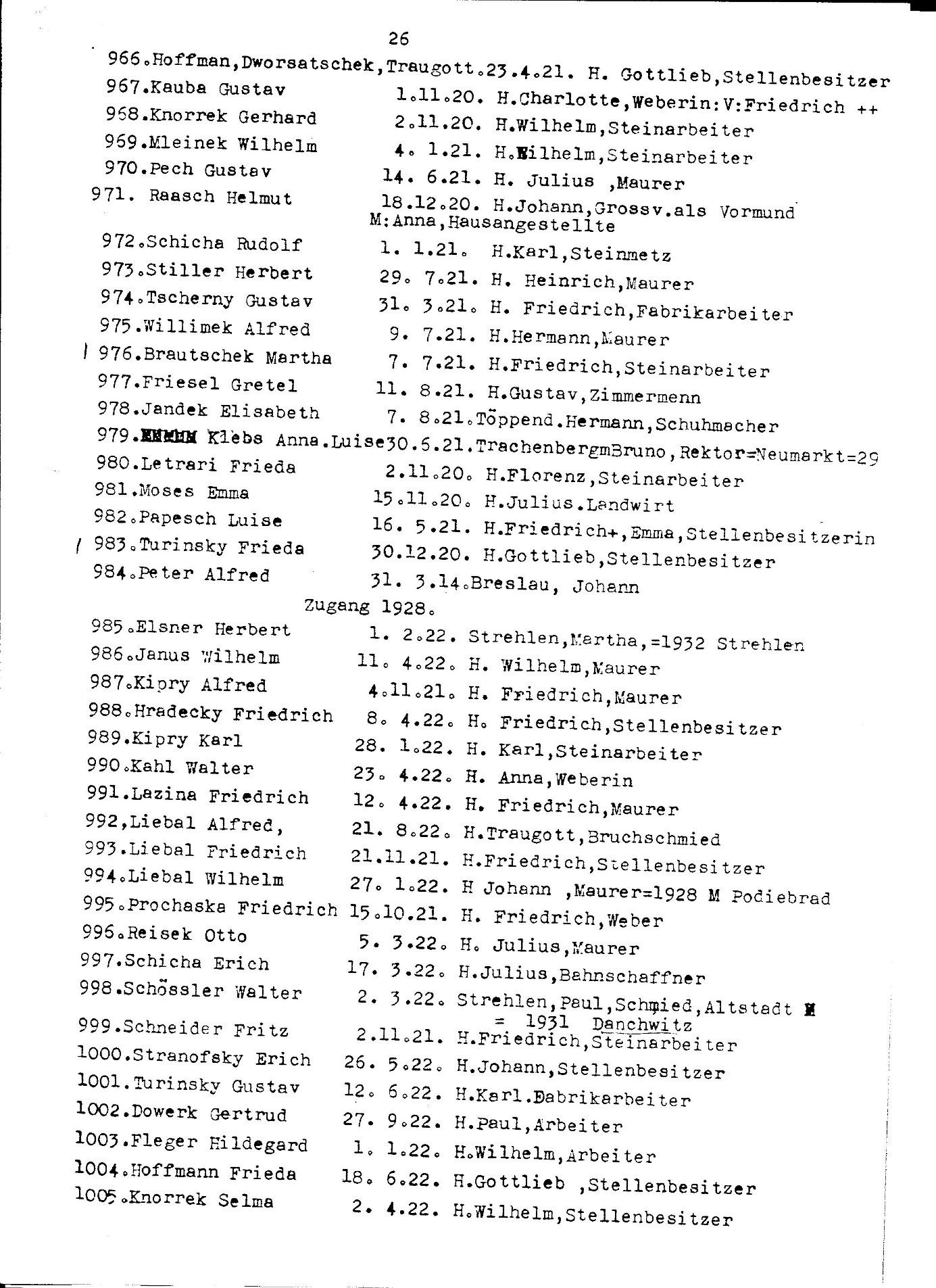 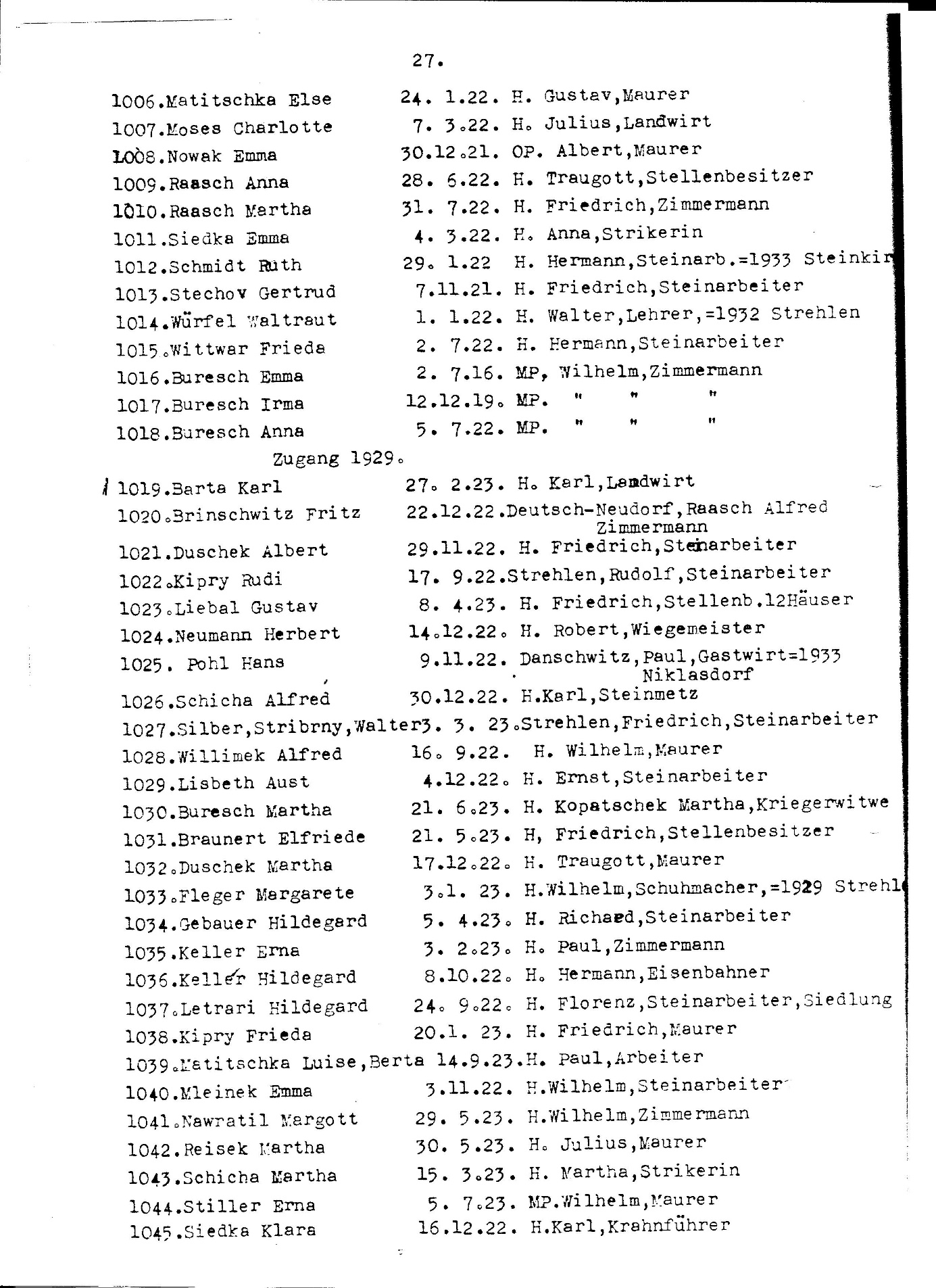 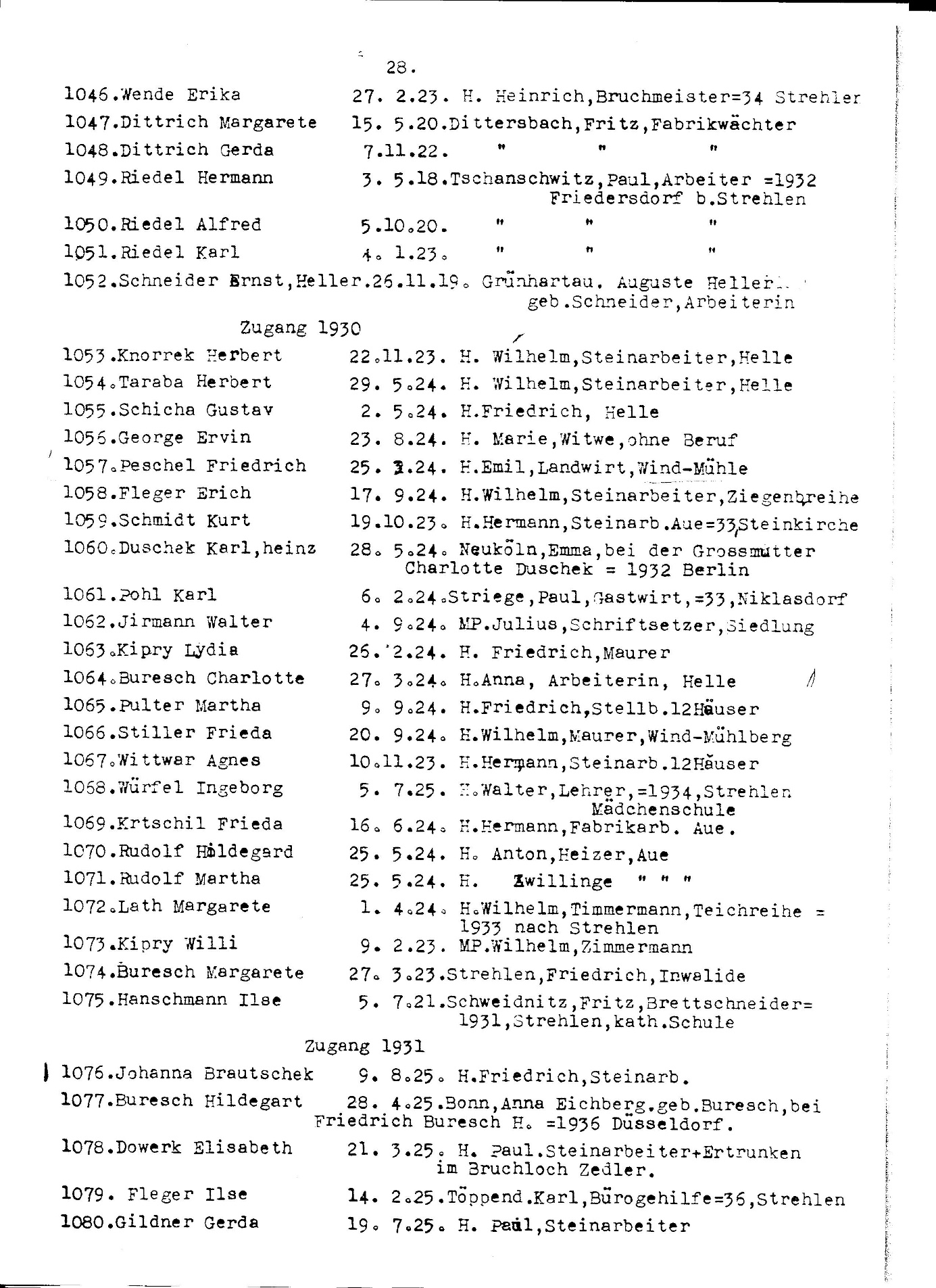 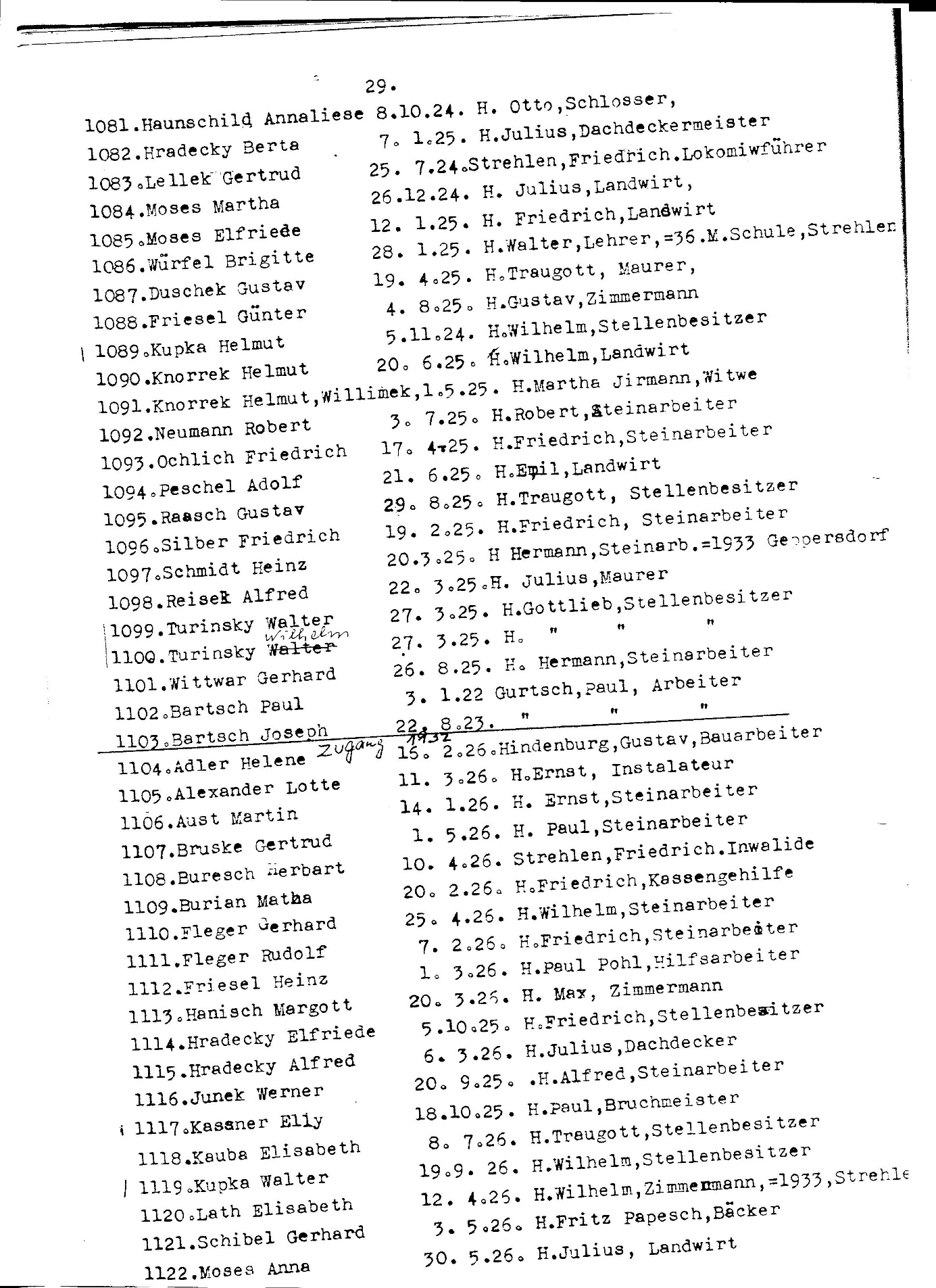 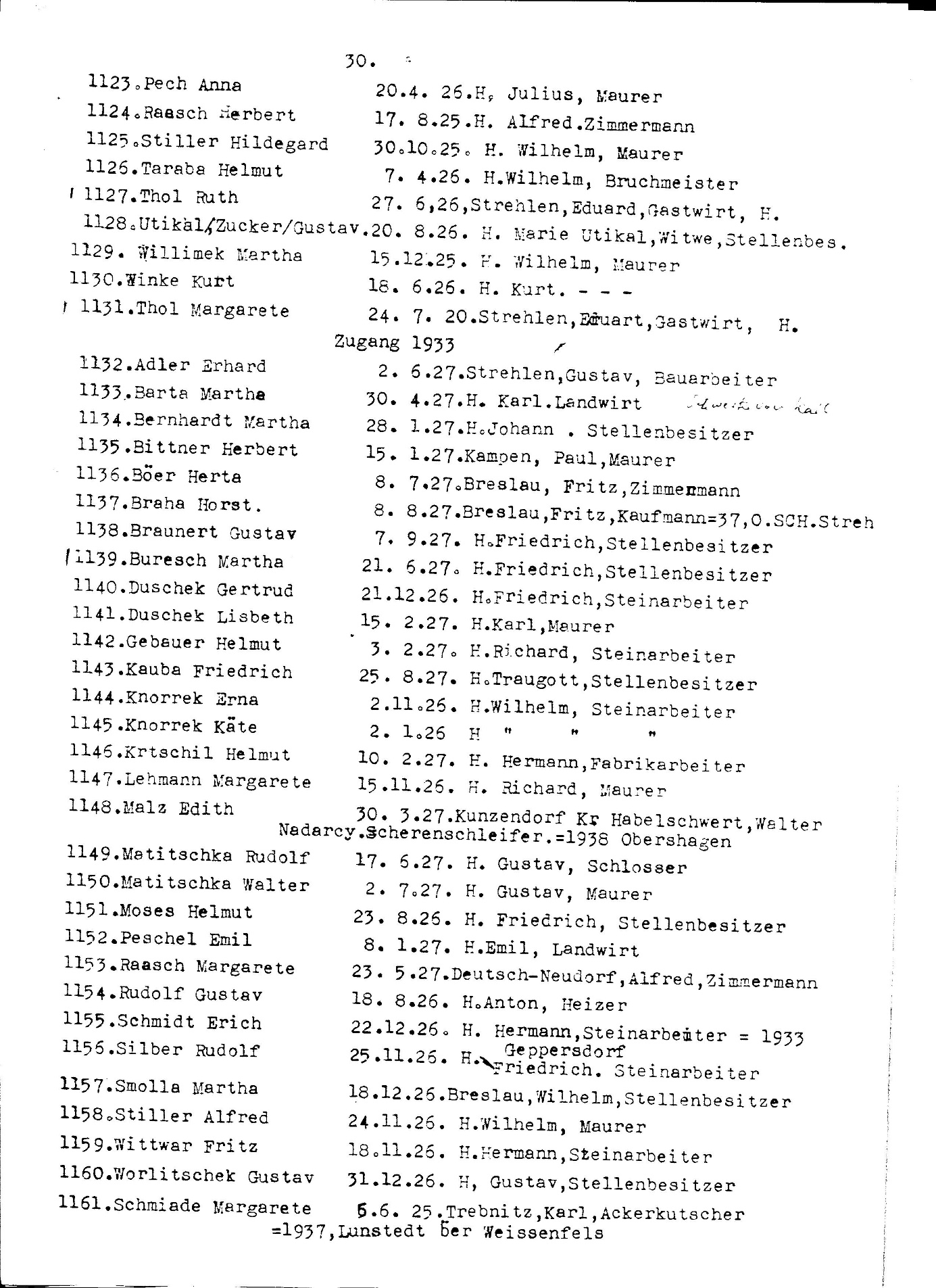 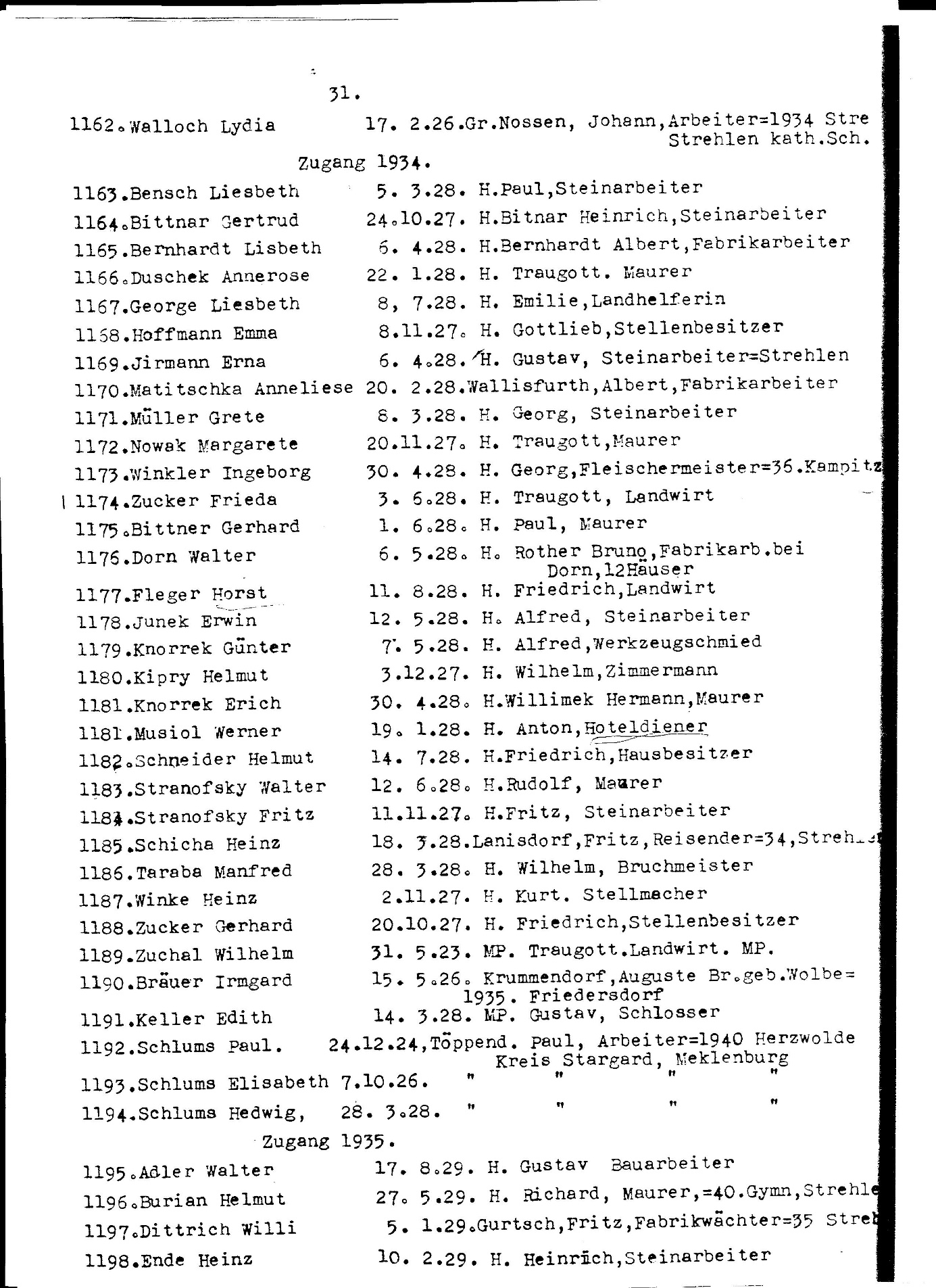 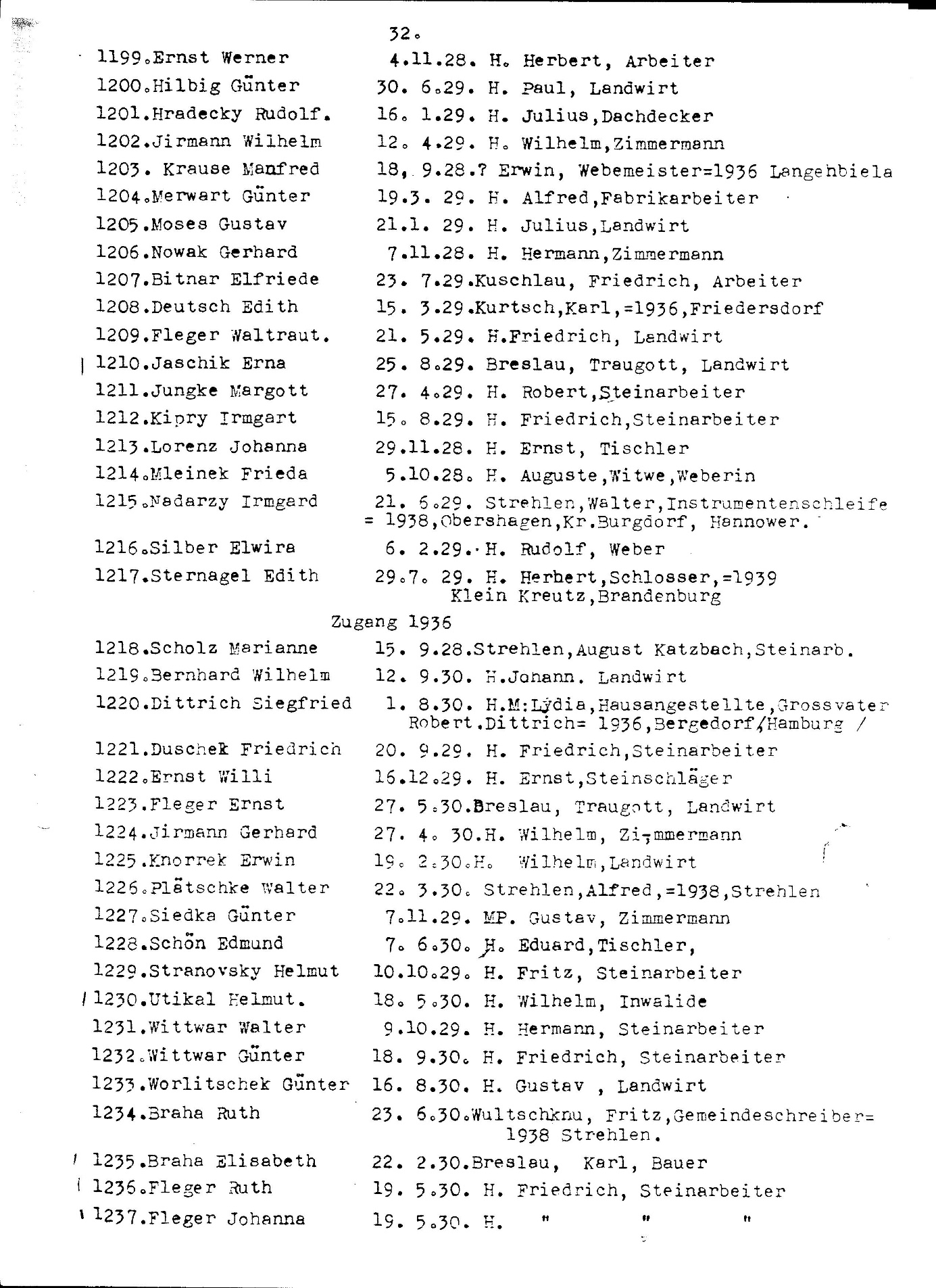 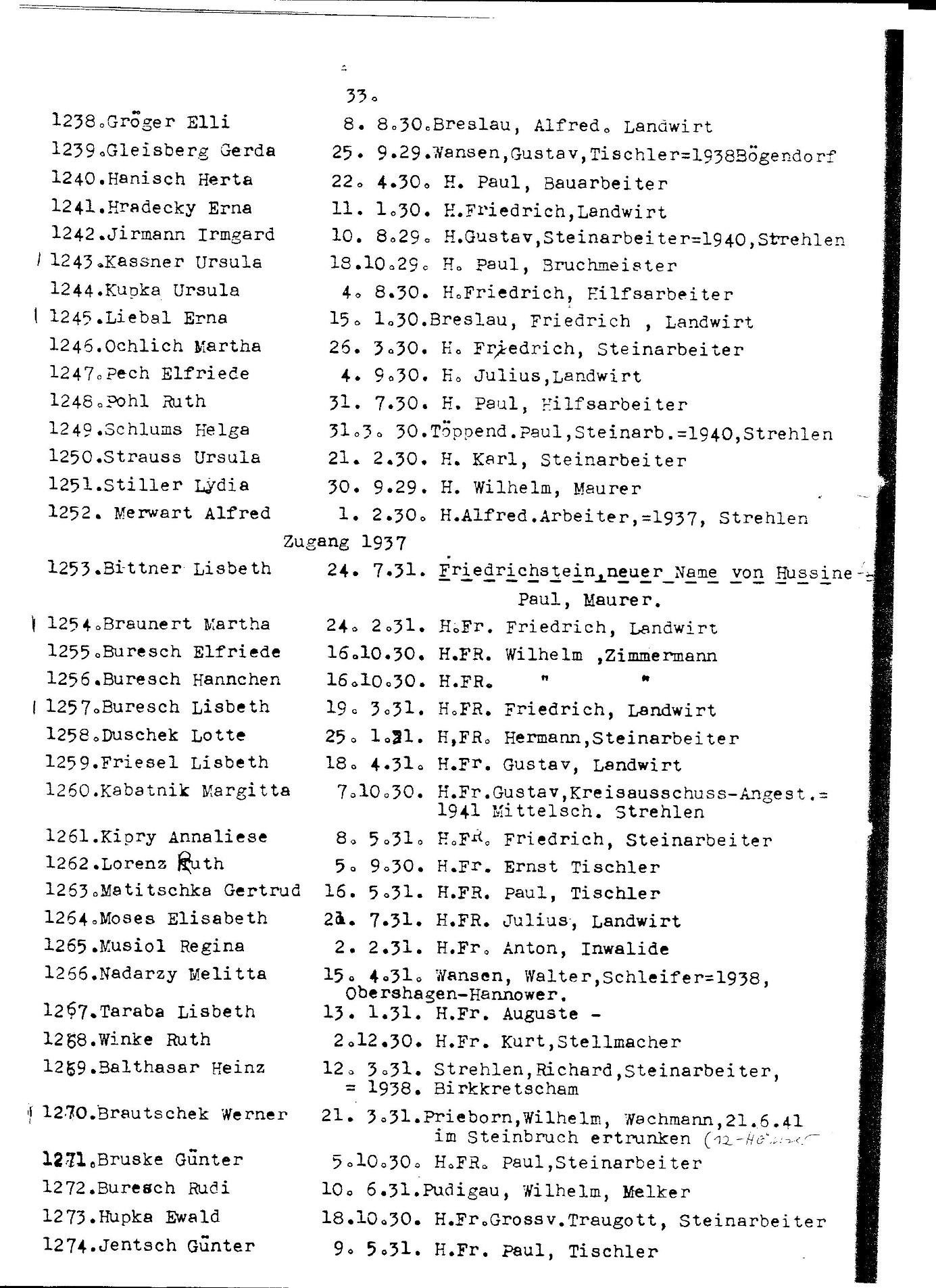 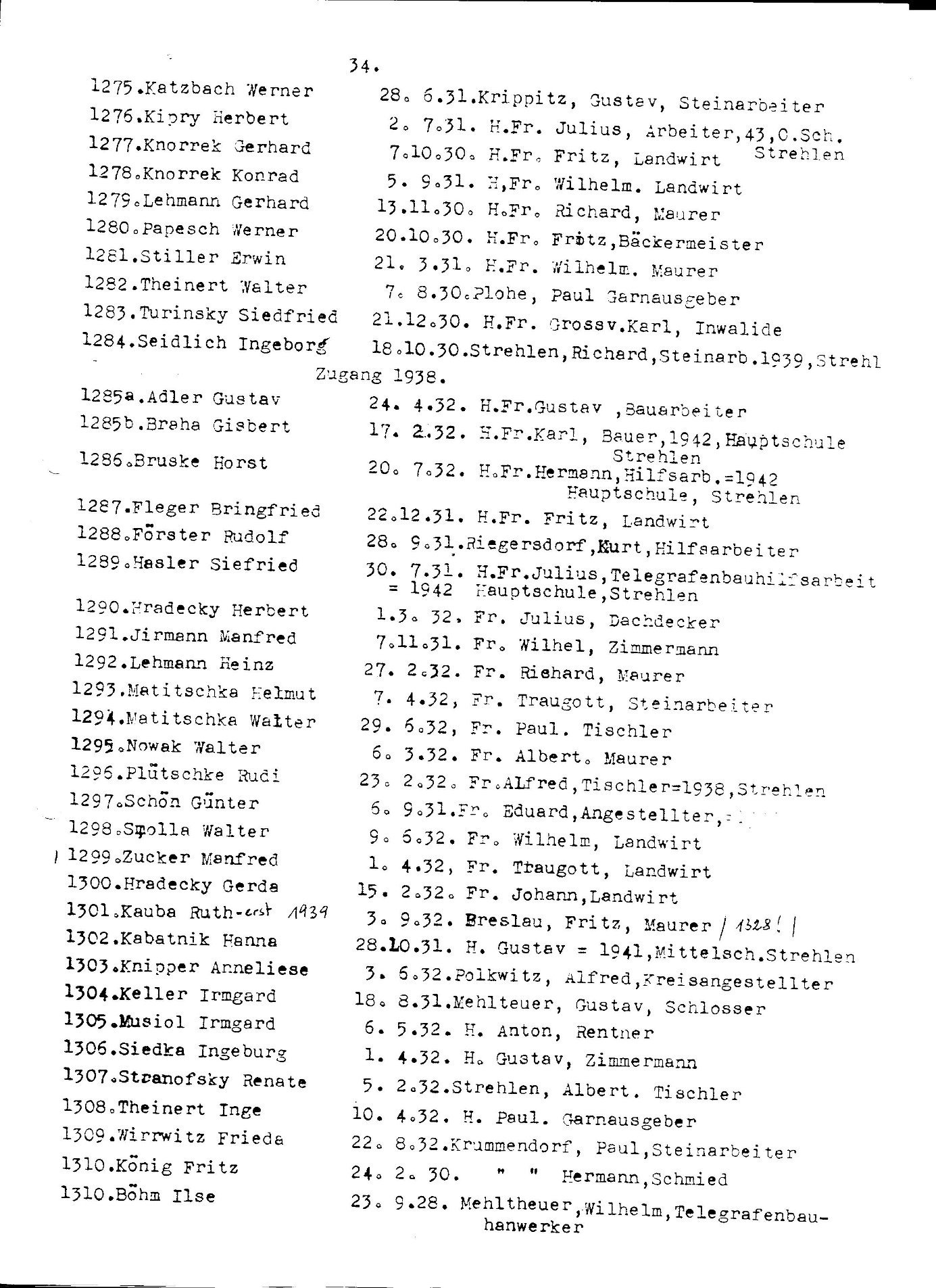 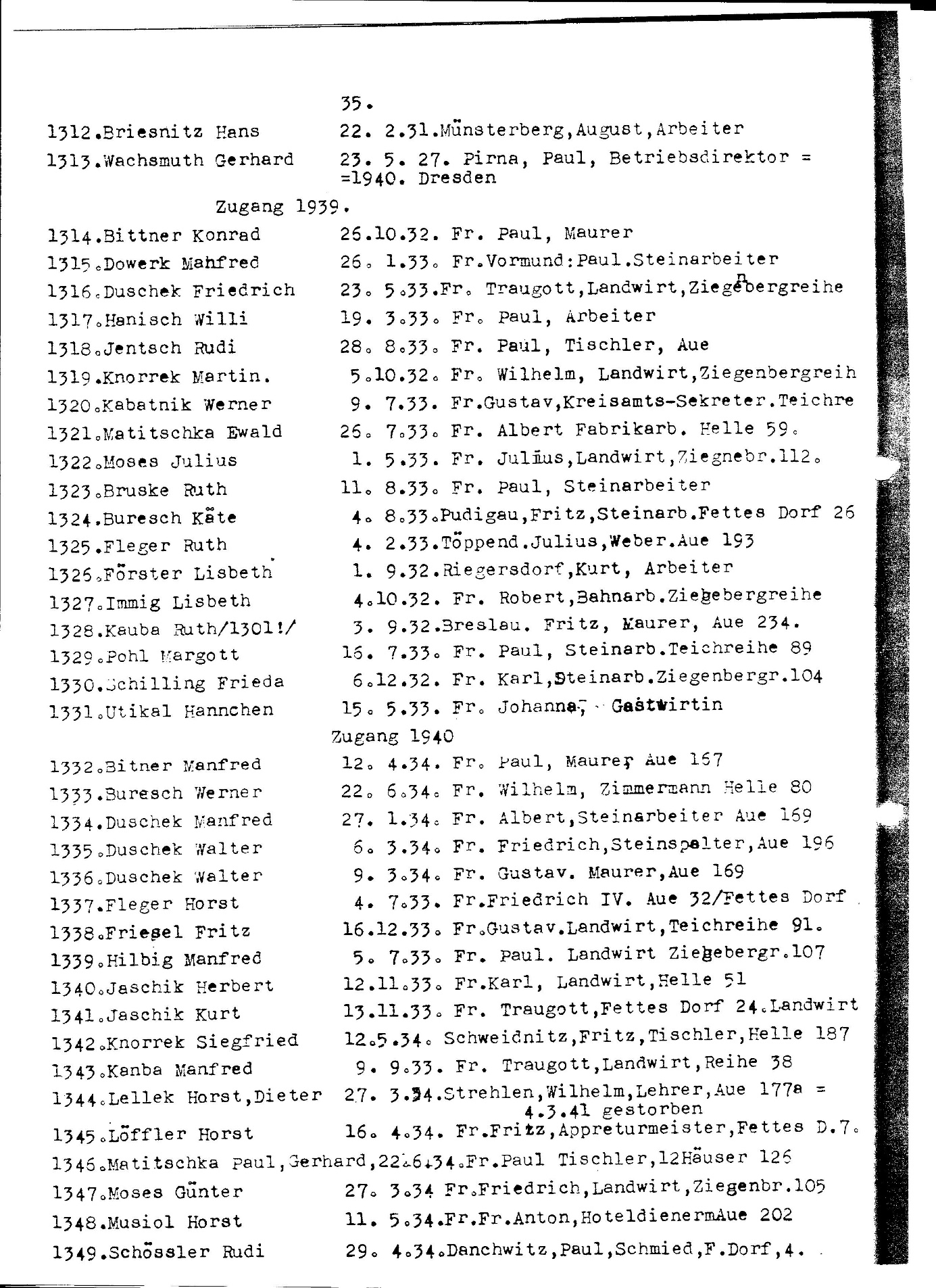 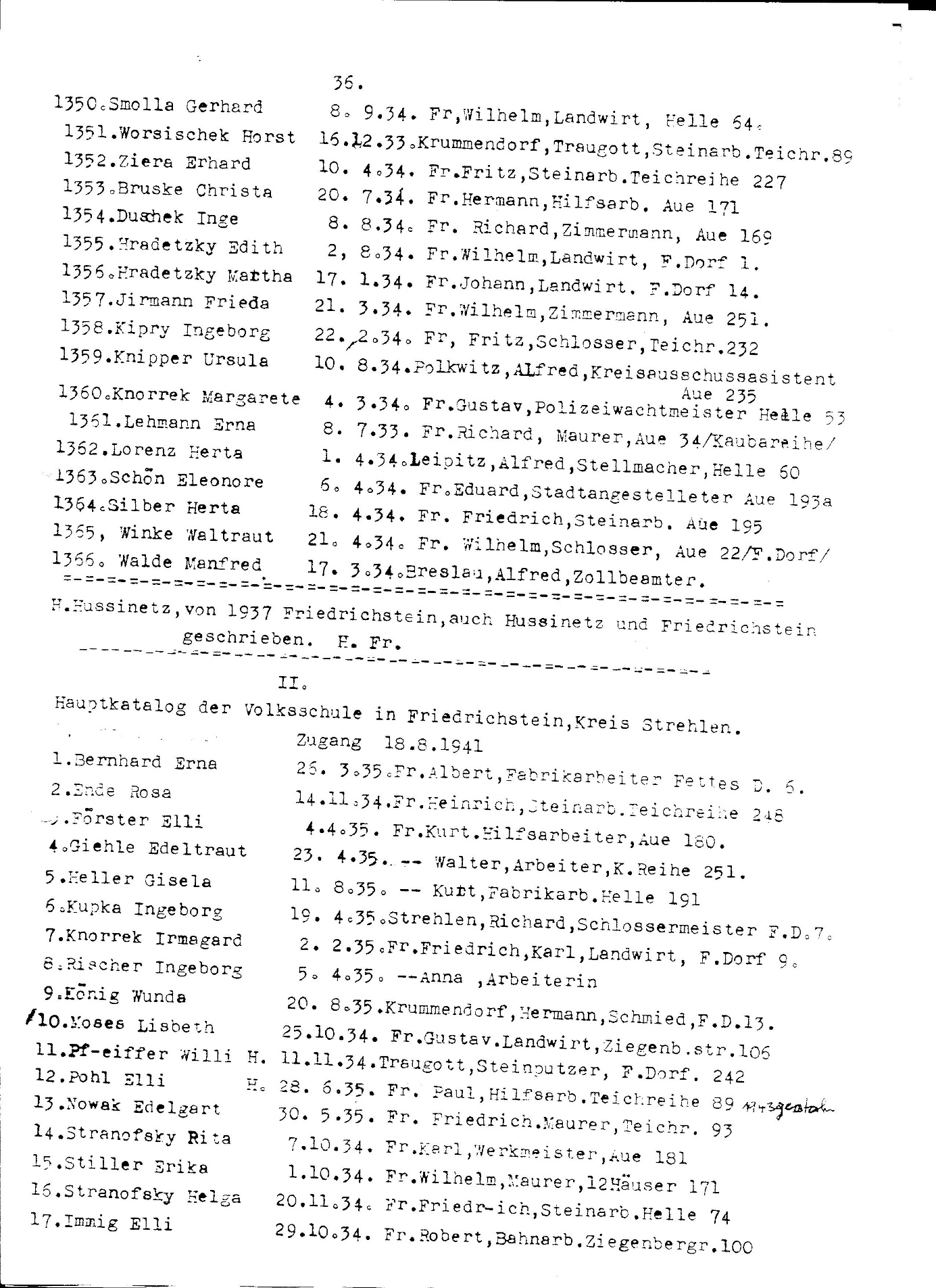 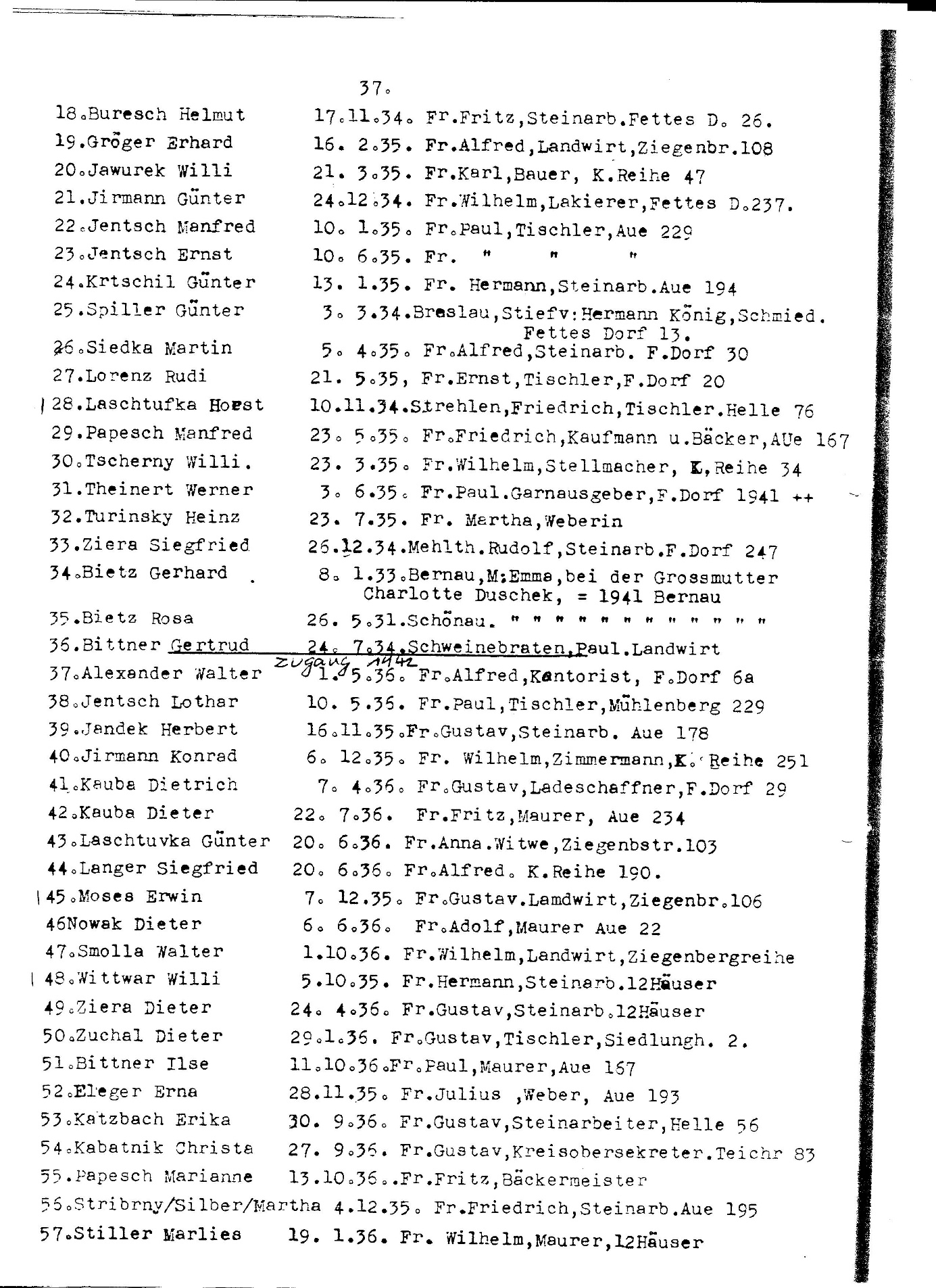 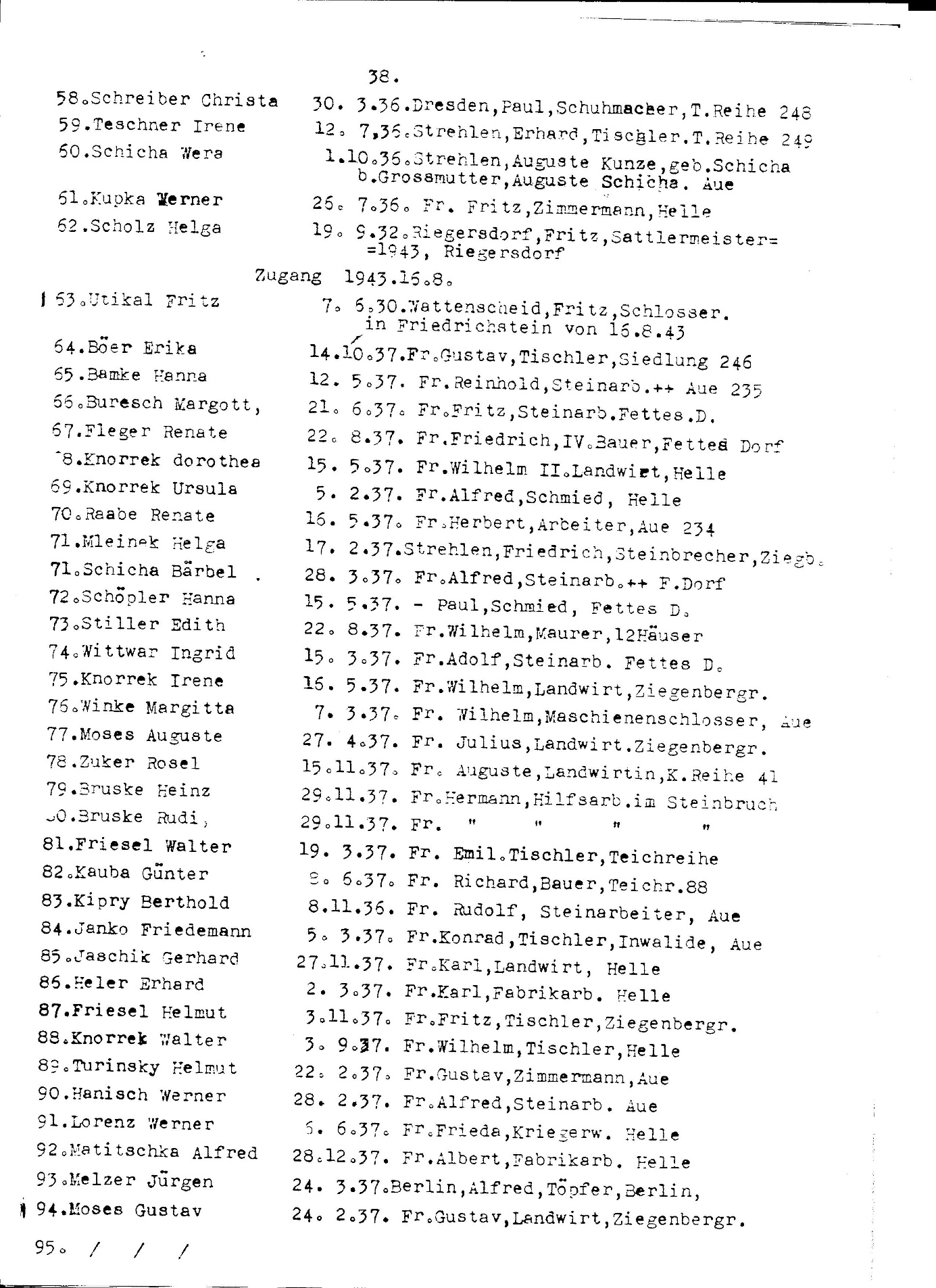 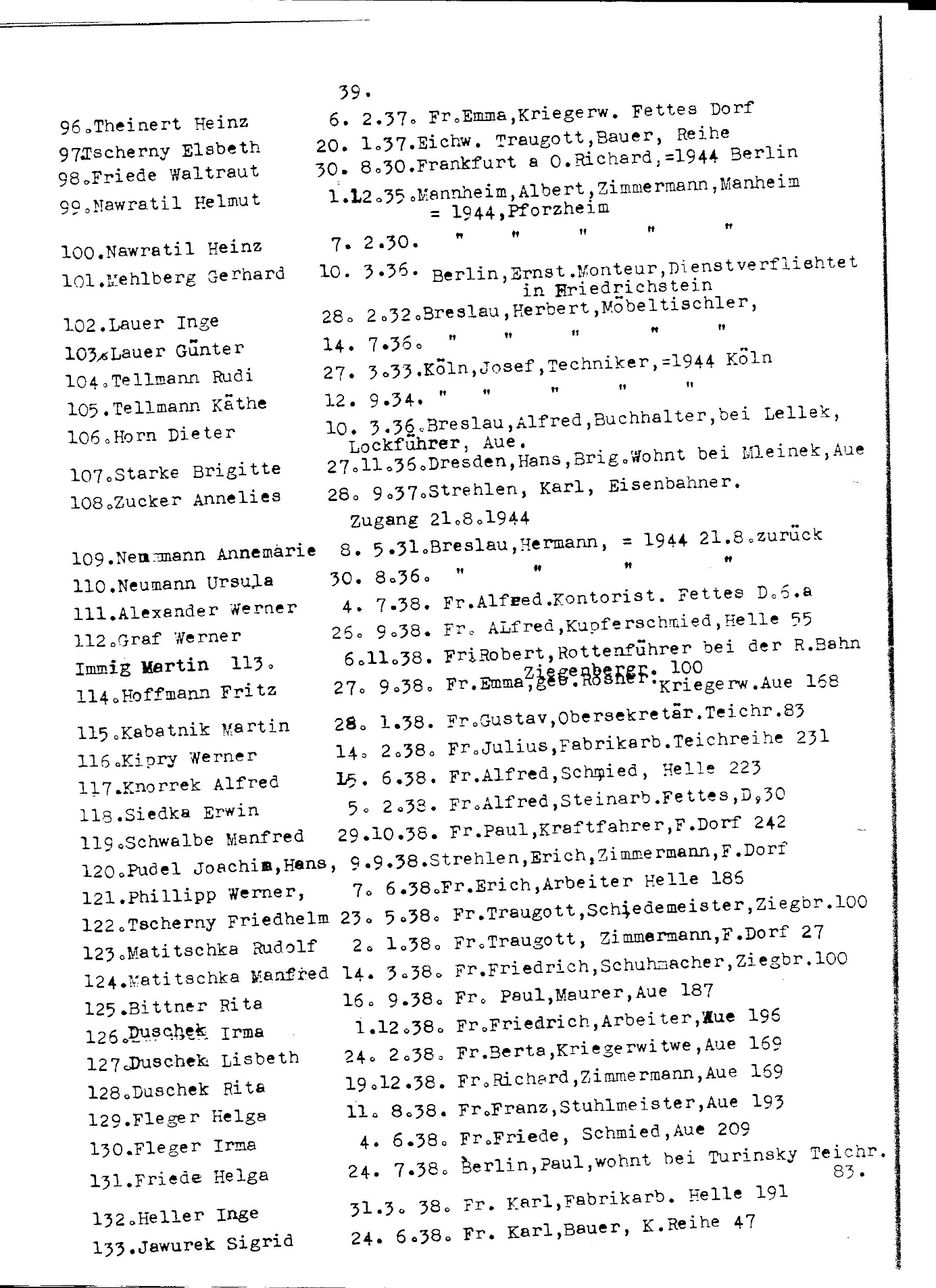 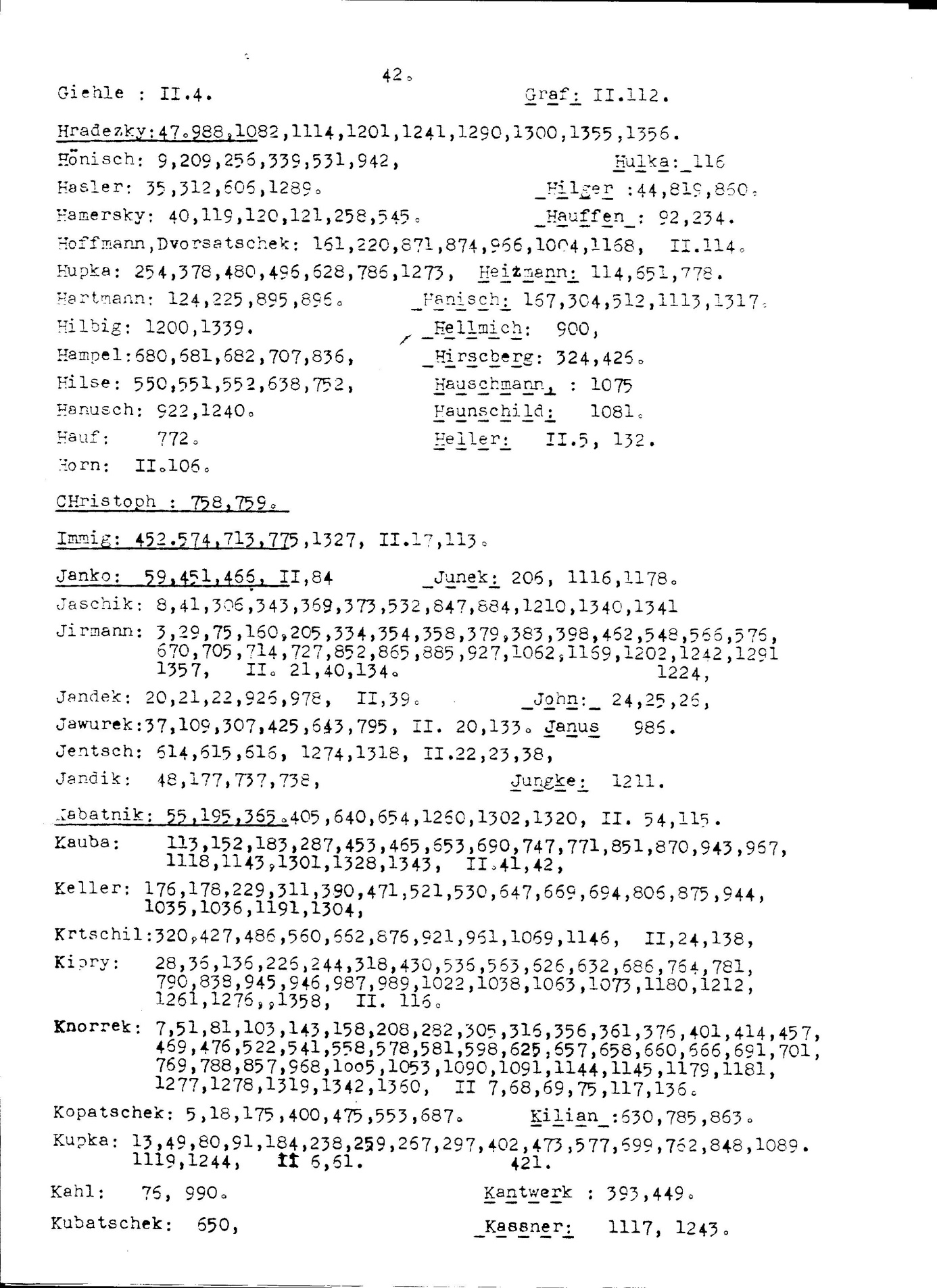 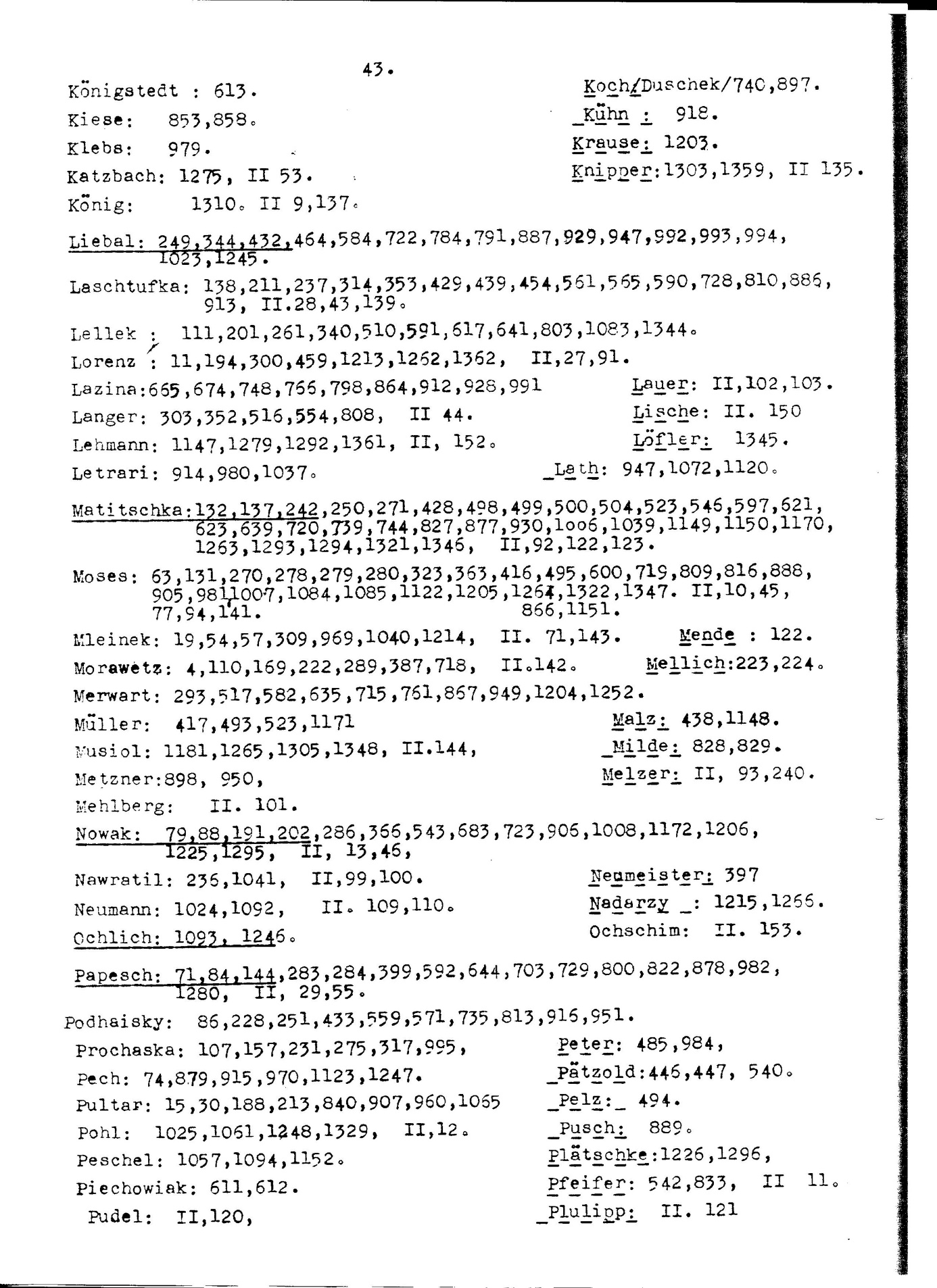 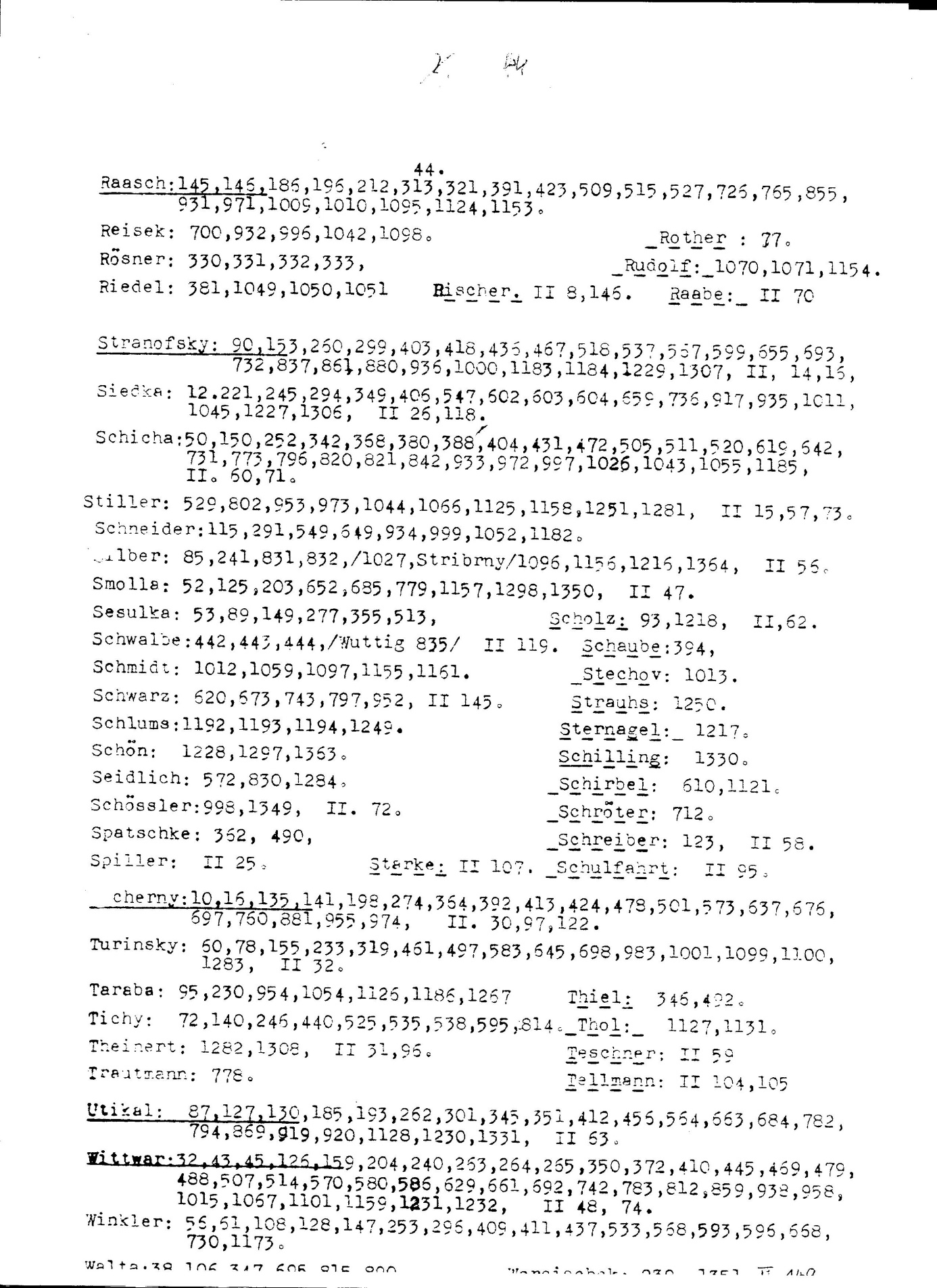 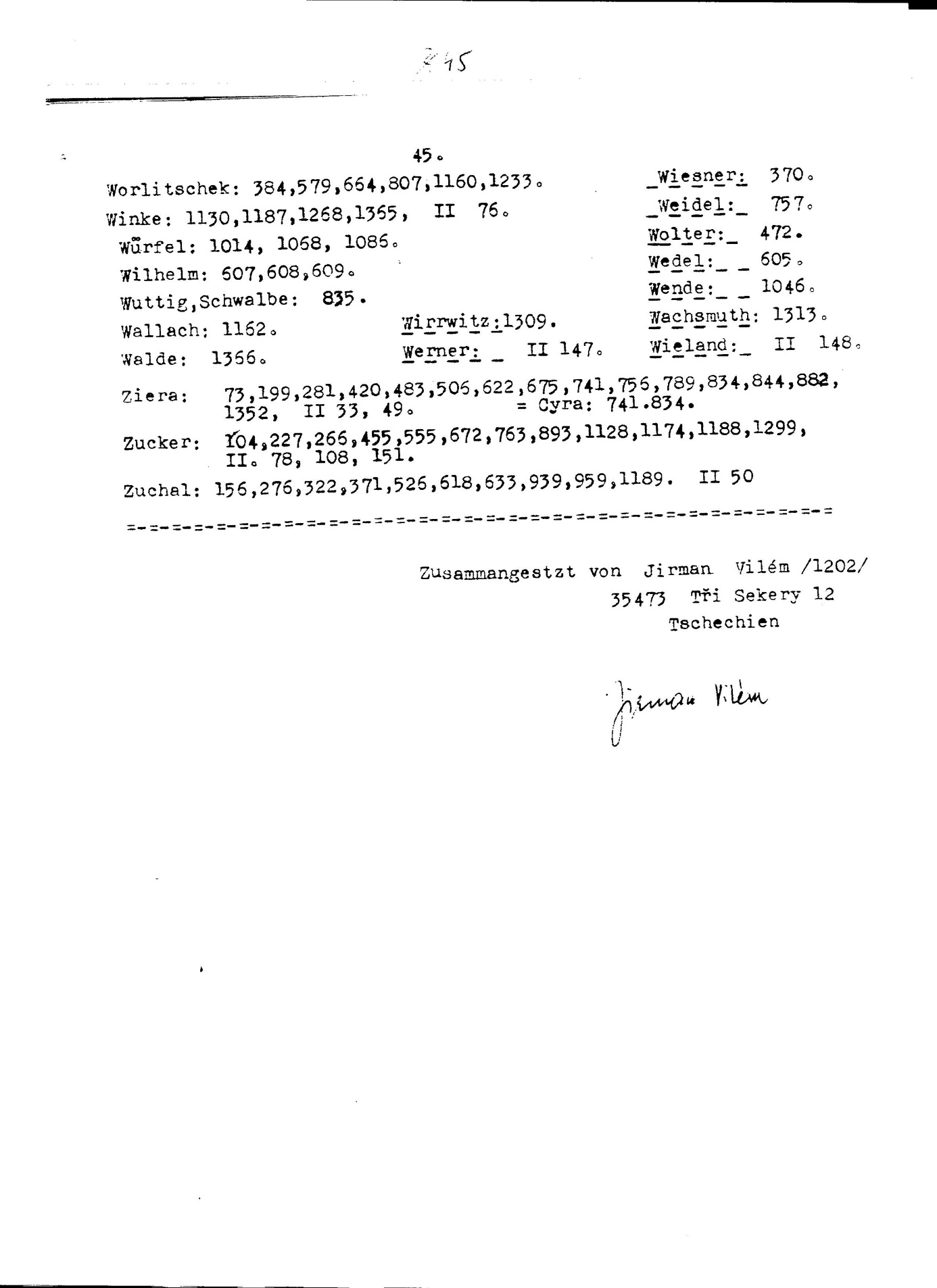 